О проведении специализированнойярмарки цветов к «Родительскому дню»В соответствии со статьей 16 Федерального закона от 06.10.2003№ 131-ФЗ «Об общих принципах организации местного самоуправления в Российской Федерации», статьей 11 Федерального закона от 28.12.2009№ 381-ФЗ «Об основах государственного регулирования торговой деятельности в Российской Федерации», постановлением Правительства Красноярского края от 11.07.2011№ 403-п «Об установлении порядка организации на территории Красноярского края ярмарок и продажи товаров (выполнения работ, оказания услуг) на них и требований к организации продажи товаров (в том числе товаров, подлежащих продаже на ярмарках соответствующих типов и включению в соответствующий перечень) и выполнения работ, оказания услуг на ярмарках на территории Красноярского края», на основании Устава городаПОСТАНОВЛЯЮ:Провести на территории города Зеленогорска в период с 13.04.2017по 26.04.2017 включительноспециализированную ярмарку цветов к «Родительскому дню» (далее – ярмарка).Определить места проведения ярмарки:в районе магазина «Садко», ул. Энергетиков, 1;в районе ул. Мира, 54;в районе Общественного центра, ул. Набережная, 28;в районе магазина «Ромашка», ул. Мира, 31;в районе дома быта «Прогресс», ул. Первостроителей, 52;на территории нового кладбища, ул. Вторая промышленная, 3;на территории старого кладбища, ул. Карьерная.Установить режим работы ярмарки с 09.00 до 20.00 часов.Утвердить План мероприятий по организации специализированной ярмарки цветов к «Родительскому дню» согласно приложению № 1 к настоящему постановлению.Утвердить Порядок организации специализированной ярмарки цветов к «Родительскому дню» и предоставления мест для продажи товаров на ней согласно приложению № 2к настоящему постановлению.Утвердить схемы размещения торговых мест для продажи товаров на ярмарке согласно приложениям № 3, № 4, № 5, № 6, № 7, № 8, № 9 к настоящему постановлению.Муниципальному унитарному предприятию «Комбинат благоустройства» г. Зеленогорска обеспечить выделение мест для продажи цветов, цветочной и сопутствующей продукции на постоянно действующей ярмарке, расположенной в районе ул. Парковая, 1.Настоящее постановление вступает в силу в день, следующий за днем его опубликования в газете «Панорама».Контроль за выполнением настоящего постановления возложить на заместителя главы Администрации ЗАТО г. Зеленогорска по экономике и финансам.Глава Администрации ЗАТО г. Зеленогорска                                                         А.Я. ЭйдемиллерПриложение № 1к постановлению Администрации                                                                ЗАТО г. Зеленогорска                                                                от 30.03.2017 № 73-пПЛАН мероприятий по организации специализированной ярмарки цветов к «Родительскому дню»Приложение № 2к постановлению Администрации                                                                ЗАТО г. Зеленогорска                                                                от 30.03.2017 № 73-пПОРЯДОКорганизации специализированной ярмарки цветов к «Родительскому дню» и предоставления мест для продажи товаров на нейОбщие положения1.1. Порядок организации специализированнойярмаркицветов к «Родительскому дню» и предоставления мест для продажи товаров на ней(далее - Порядок) разработан в соответствии с Федеральным законом от 28.12.2009№ 381-ФЗ«Об основах государственного регулирования торговой деятельности в Российской Федерации», постановлением Правительства Красноярского края от 11.07.2011№ 403-п «Об установлении порядка организации на территории Красноярского края ярмарок и продажи товаров (выполнения работ, оказания услуг) на них и требований к организации продажи товаров (в том числе товаров, подлежащих продаже на ярмарках соответствующих типов и включению в соответствующий перечень) и выполнения работ, оказания услуг на ярмарках на территории Красноярского края».1.2. Специализированная ярмарка цветов к «Родительскому дню» (далее – ярмарка) организуется с целью продажи живых и искусственных цветов, букетов из цветов, корзин с цветами.1.3. Продажа товаров на ярмарке осуществляется с торговых мест (в том числе с прилавков, лотков, корзин), отведенных для осуществления деятельности по продаже товаров, в соответствии со схемами их размещения (далее – схемы размещения торговых мест).1.4. Требования к организации продажи товаров на ярмарке устанавливаются нормативными правовыми актами Красноярского края с учетом требований, установленных законодательством Российской Федерации о защите прав потребителей, законодательством Российской Федерации в области обеспечения санитарно-эпидемиологического благополучия населения, законодательством Российской Федерации о пожарной безопасности, законодательством в области охраны окружающей среды, и других установленных федеральными законами требований.Организация ярмарки и порядок предоставления мест для продажи товаров на ней	2.1.Организатором ярмарки является Администрация ЗАТО                       г. Зеленогорска (далее –организатор ярмарки).2.2. Участниками ярмарки являются юридические лица, индивидуальные предприниматели, а также граждане (в том числе граждане – главы крестьянских (фермерских) хозяйств, члены таких хозяйств, граждане, ведущие личные подсобные хозяйства или занимающиеся садоводством, огородничеством, животноводством) (далее - участники ярмарки).2.3.Общее количество мест на ярмарке – 62, из них:в районе магазина «Садко», ул. Энергетиков, 1 – 16 мест;в районе ул. Мира, 54 – 2 места;в районе Общественного центра, ул. Набережная, 28 – 5 мест;в районе магазина «Ромашка», ул. Мира, 31 – 7 мест;в районе дома быта «Прогресс», ул. Первостроителей, 52 – 7 мест;на территории нового кладбища, ул. Вторая промышленная, 3 – 12 мест;на территории старого кладбища, ул. Карьерная–13 мест.2.4. Участие в ярмарке осуществляется на основании уведомления о регистрации участника ярмарки.2.5. Для участия в ярмарке заинтересованные лица (далее – заявители) подают заявление об участии в ярмарке (далее – заявление) в отдел экономики Администрацию ЗАТО г. Зеленогорска (далее – отдел экономики) в срок с 05.04.2017 по 10.04.2017 по форме согласно приложению № 1 к Порядку.2.6. Заявление регистрируется отделом экономики в книге регистрации заявлений, в которой указывается номер, дата и время получения заявления.2.7. Отдел экономики с 11.04.2017 по 12.04.2017 выдает каждому заявителю уведомление о регистрации участника ярмарки согласно приложению № 2 к Порядку или уведомление об отказе в регистрации участника ярмарки согласно приложению № 3 к Порядку.2.8. Уведомление о регистрации участника ярмарки выдается в соответствии со схемами размещения торговых мест для продажи товаров на ярмарке и очередностью поступления заявлений в отдел экономики.2.9. Участнику ярмарки выдается не более двух уведомлений о регистрации участника ярмарки. При этом второе уведомление о регистрации выдается в случае наличия свободных мест после рассмотрения всех заявлений и выдачи первых уведомлений по результатам их рассмотрения в соответствии с очередностью поступления заявлений.2.10. Основаниями для выдачи уведомления об отказе в регистрации участника ярмарки являются:- отсутствие свободного места на ярмарке;- представление заявления позднее срока, установленного пунктом 2.5 Порядка;- наличие у заявителя двух выданных уведомлений о регистрации участника ярмарки. 2.11. Участники ярмарки, получившие уведомление о регистрации участника ярмарки, самостоятельно размещаются на свободных местах согласно схемам размещения торговых мест для продажи товаров на ярмарке и в соответствии с выданным уведомлением о регистрации участника ярмарки.2.12. Количество выданных уведомлений о регистрации участника ярмарки не должно превышать количества торговых мест, определенных схемами размещения торговых мест для продажи товаров на ярмарке.2.13.  Предоставление мест на ярмарке осуществляется бесплатно. 3. Организация продажи товаров на ярмарке3.1. Участники ярмарки обязаны хранить в течение всего периода осуществления деятельности по продажи товаров на ярмарке документы, подтверждающие регистрацию участника ярмарки, а также предъявлять их по требованию организатора ярмарки, Отдела МВД России по ЗАТО г. Зеленогорск, покупателей, других участников ярмарки.3.2. Участники ярмарки обеспечивает чистоту и порядок на занимаемом им торговом местепри продаже товаров, соблюдение правил торговли, санитарно-эпидемиологических правил, а также правил пожарной безопасности.Исполнитель: Отдел экономики Администрации ЗАТО г. Зеленогорска__________ Е.Ю. ШорниковаПриложение № 1к Порядку организации специализированной ярмарки цветов к «Родительскому дню» и предоставления мест для продажи товаров на нейФОРМА ЗАЯВЛЕНИЯоб участии в специализированной ярмаркецветов к «Родительскому дню»Приложение № 2к Порядку организации специализированной ярмарки цветов к «Родительскому дню» и предоставления мест для продажи товаров на нейФОРМАУВЕДОМЛЕНИЯо регистрации участника специализированной ярмарки цветов к «Родительскому дню»Администрация ЗАТО г. ЗеленогорскаУведомление №о регистрации участника специализированной ярмарки цветов к «Родительскому дню»«____»___________2017Зарегистрировать___________________________________________________________________________________________________________________________________________(полное наименование для юридического лица, Ф.И.О. для индивидуального  предпринимателя и гражданина; ОГРН (для юридического лица), ИНН (для индивидуального предпринимателя),серия, номер, дата выдачи паспорта гражданина Российской Федерации либо иного документа, удостоверяющего личность гражданина (для граждан))участником специализированной ярмарки цветов к «Родительскому дню», проводимой в период с 13.04.2017 по 26.04.2017с 09.00 до 20.00 часов в районе ____________________________________________________________________________ .Заместитель главы АдминистрацииЗАТО г. Зеленогорска по экономикеи финансам__________________ Т.Н. Волгаева«____»_________________2017 г.Приложение № 3к Порядку организации специализированной ярмарки цветов к «Родительскому дню» и предоставления мест для продажи товаров на нейФОРМАУВЕДОМЛЕНИЯоб отказе в регистрации участника специализированной ярмарки цветов к «Родительскому дню»Администрация ЗАТО г. ЗеленогорскаУведомление №об отказе в регистрации участника специализированной ярмарки цветов к «Родительскому дню»«____»___________2017Отказать___________________________________________________________________________________________________________________________________________________(полное наименование для юридического лица, Ф.И.О. для индивидуального  предпринимателя и гражданина; ОГРН (для юридического лица), ИНН (для индивидуального предпринимателя),серия, номер, дата выдачи паспорта гражданина Российской Федерации либо иного документа, удостоверяющего личность гражданина (для граждан))в участии в специализированной ярмарки цветов к «Родительскому дню», проводимой в период с 13.04.2017 по 26.04.2017с 09.00 до 20.00 часов,по причине________________________________________________________________________________________________________________________________________________(причина отказа)Заместитель главы АдминистрацииЗАТО г. Зеленогорска по экономикеи финансам__________________ Т.Н. Волгаева«____»_________________2017 г.Схема размещения торговых мест для продажи товаров на ярмарке цветов к «Родительскому дню» в районе магазина «Садко», ул. Энергетиков, 1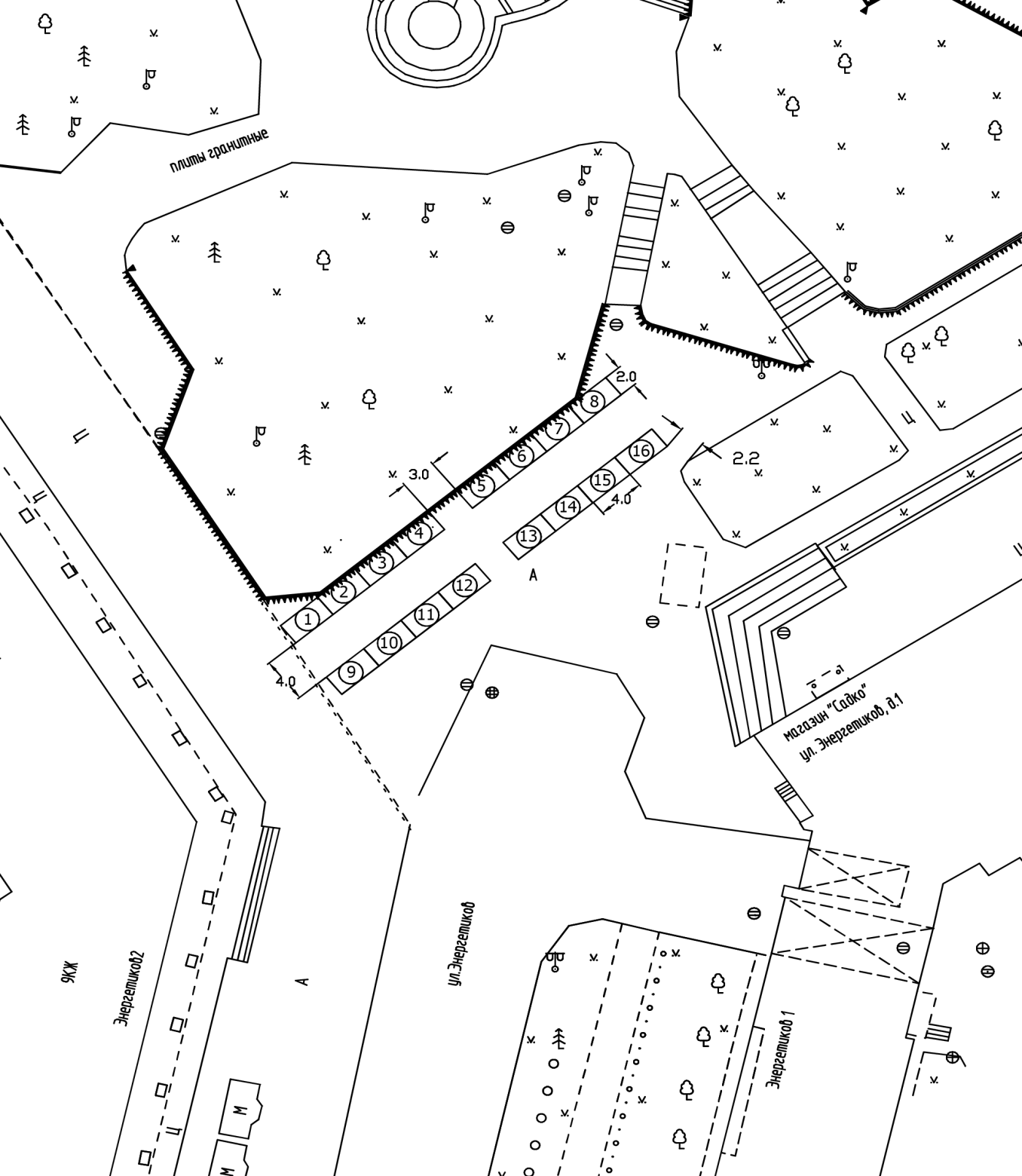 Обозначения1-16 торговые местаСхема размещения торговых мест для продажи товаров на ярмарке цветов к «Родительскому дню» в районе ул. Мира, 54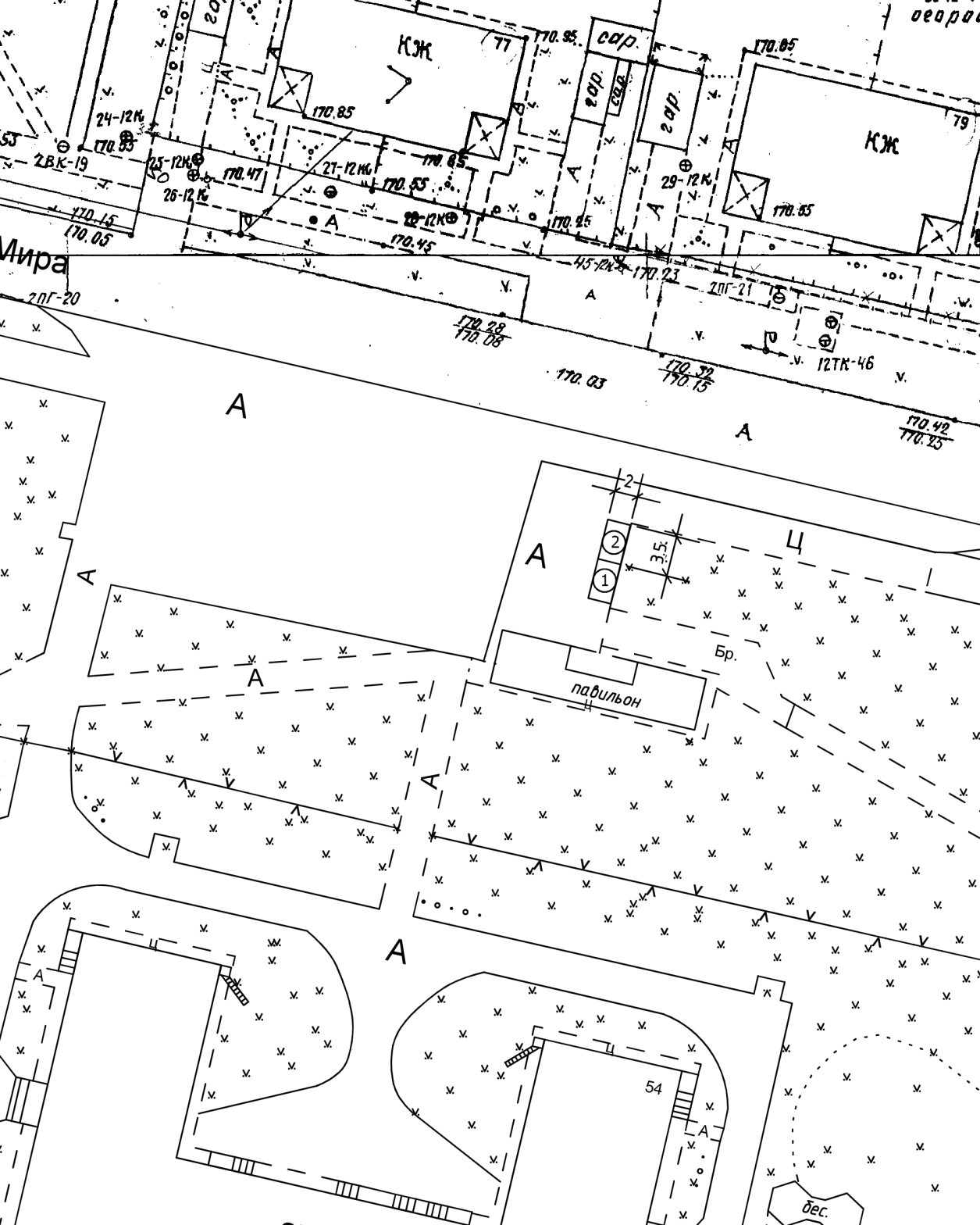 Обозначения1-2 торговые местаСхема размещения торговых мест для продажи товаров на ярмарке цветов к «Родительскому дню» в районе Общественного центра, ул. Набережная, 28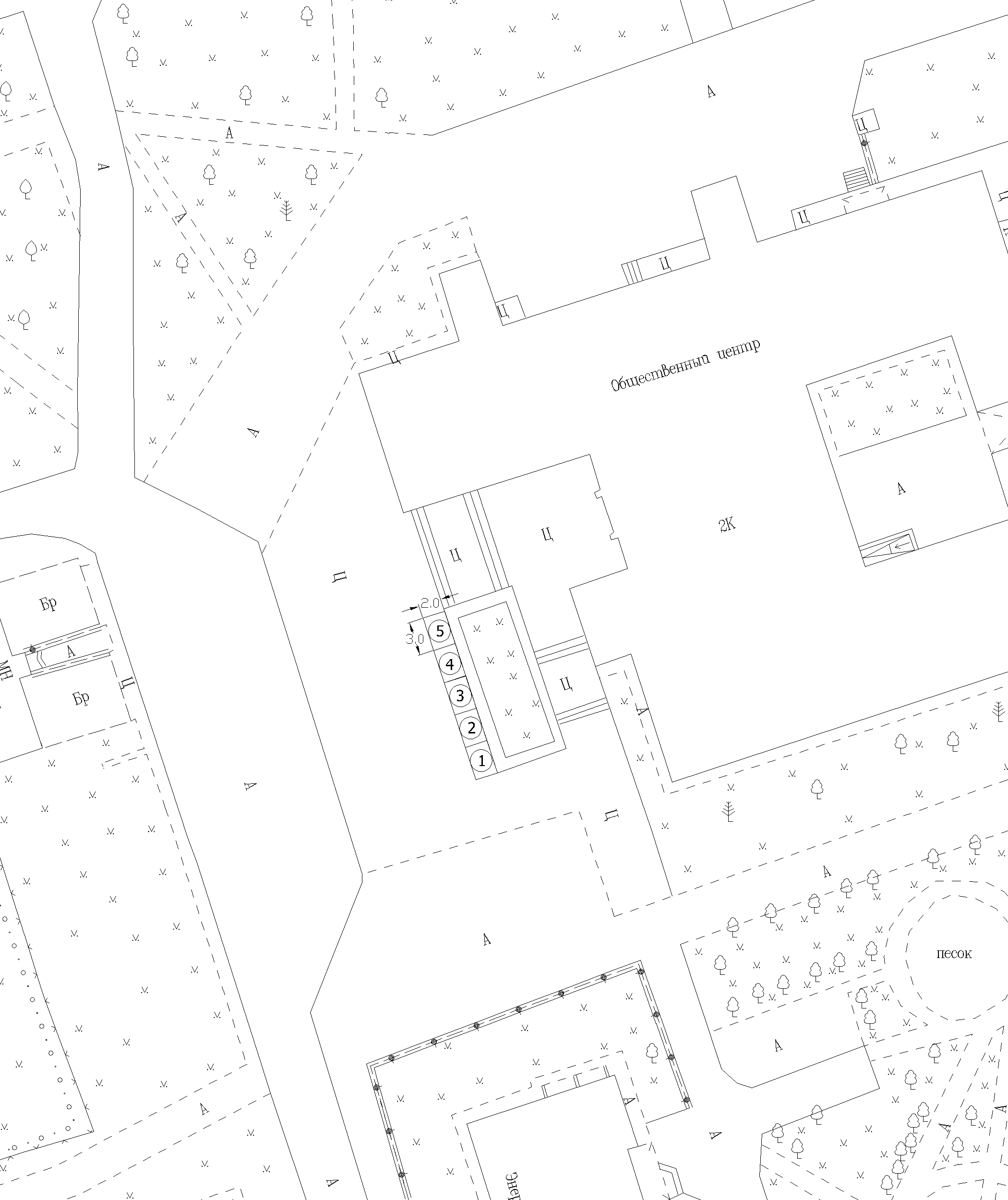 Обозначения1-5 торговые местаСхема размещения торговых мест для продажи товаров на ярмарке цветов к «Родительскому дню» в районе магазина «Ромашка», ул. Мира, 31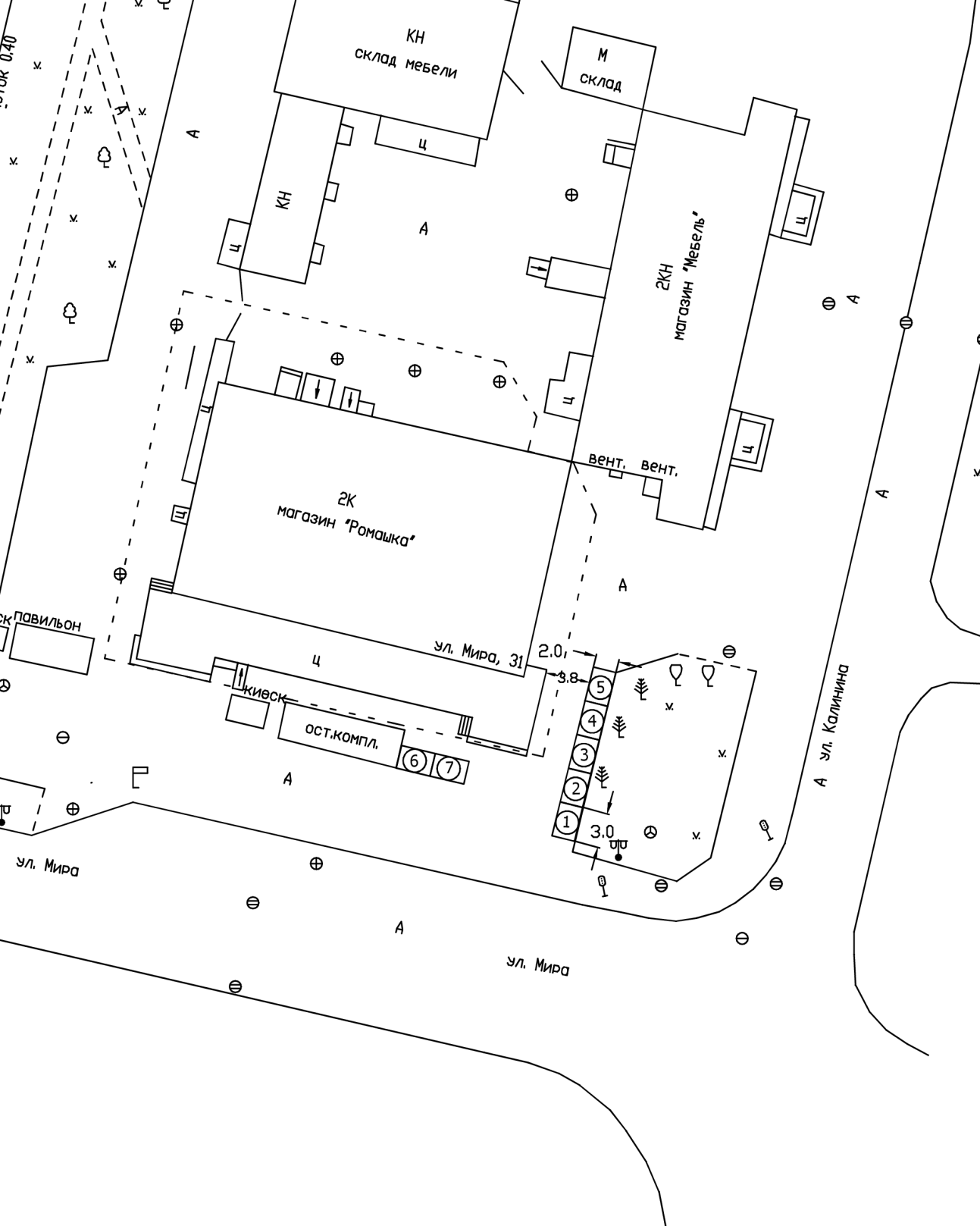 Обозначения1-7 торговые местаСхема размещения торговых мест для продажи товаров на ярмарке цветов к «Родительскому дню» в районе дома быта «Прогресс», ул. Первостроителей, 52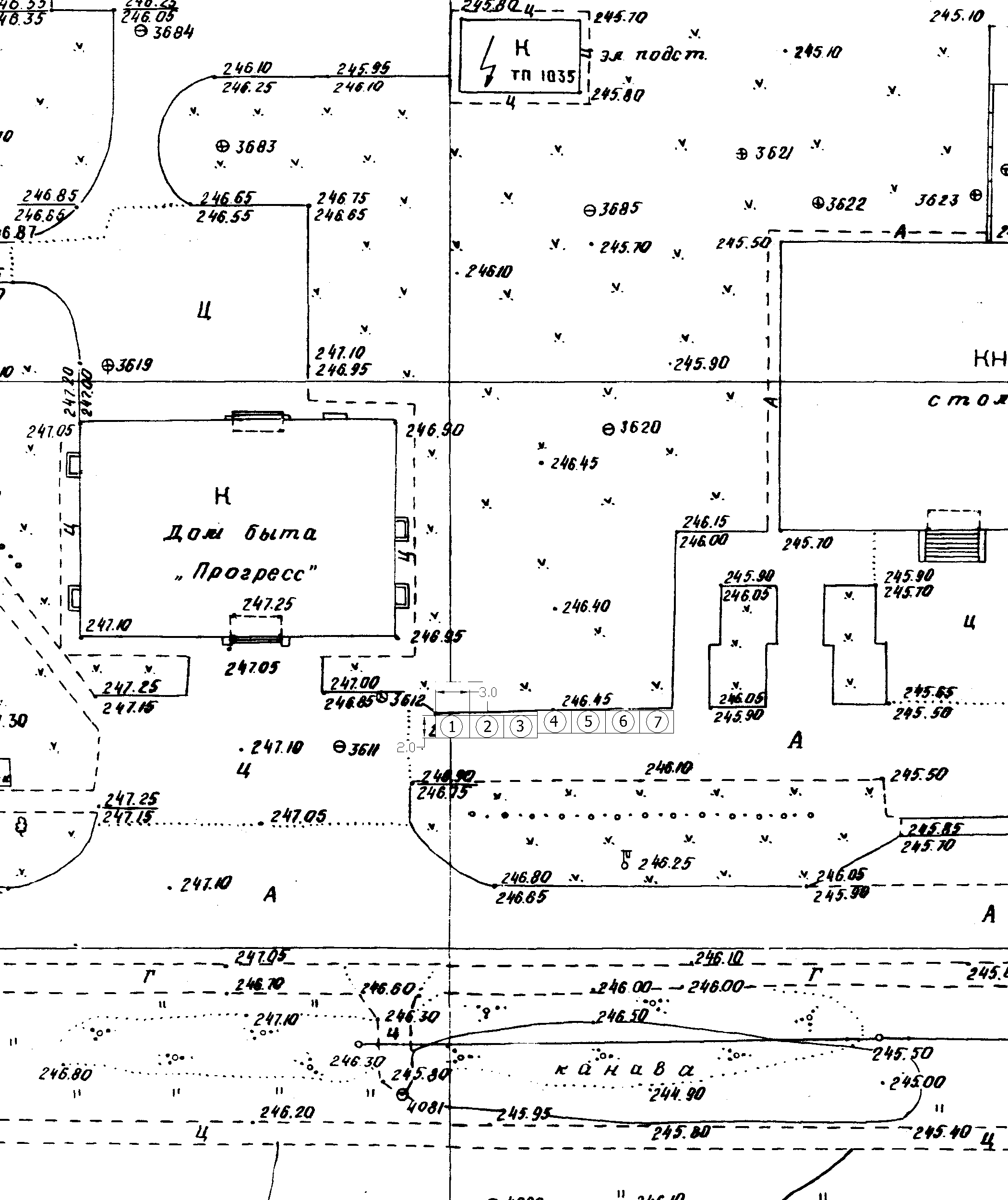 Обозначения1-7 торговые местаСхема размещения торговых мест для продажи товаров на ярмарке цветов к «Родительскому дню» на территории нового кладбища, ул. Вторая промышленная, 3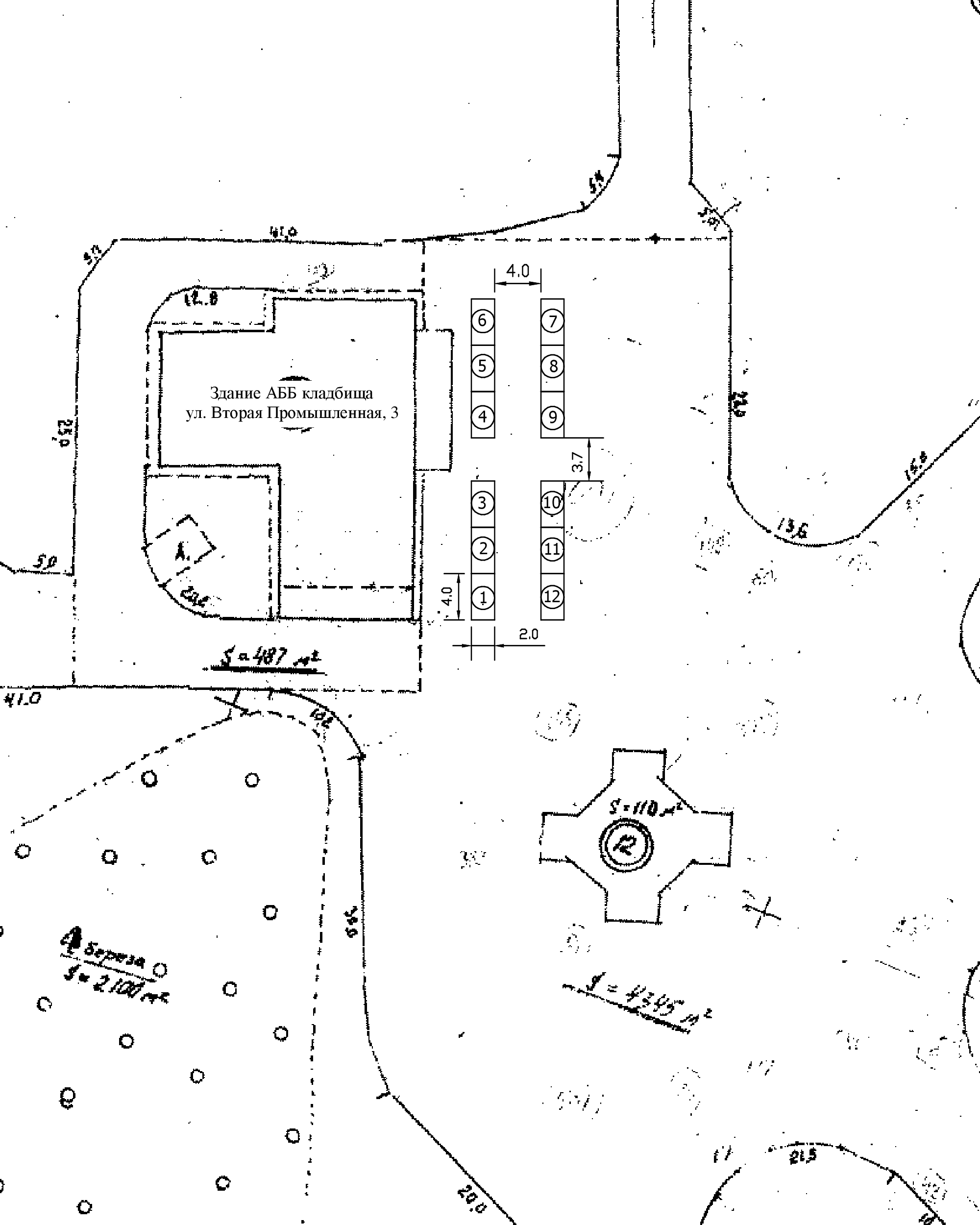 Обозначения1-12 торговые местаСхема размещения торговых мест для продажи товаров на ярмарке цветов к «Родительскому дню» на территории старого кладбища, ул. Карьерная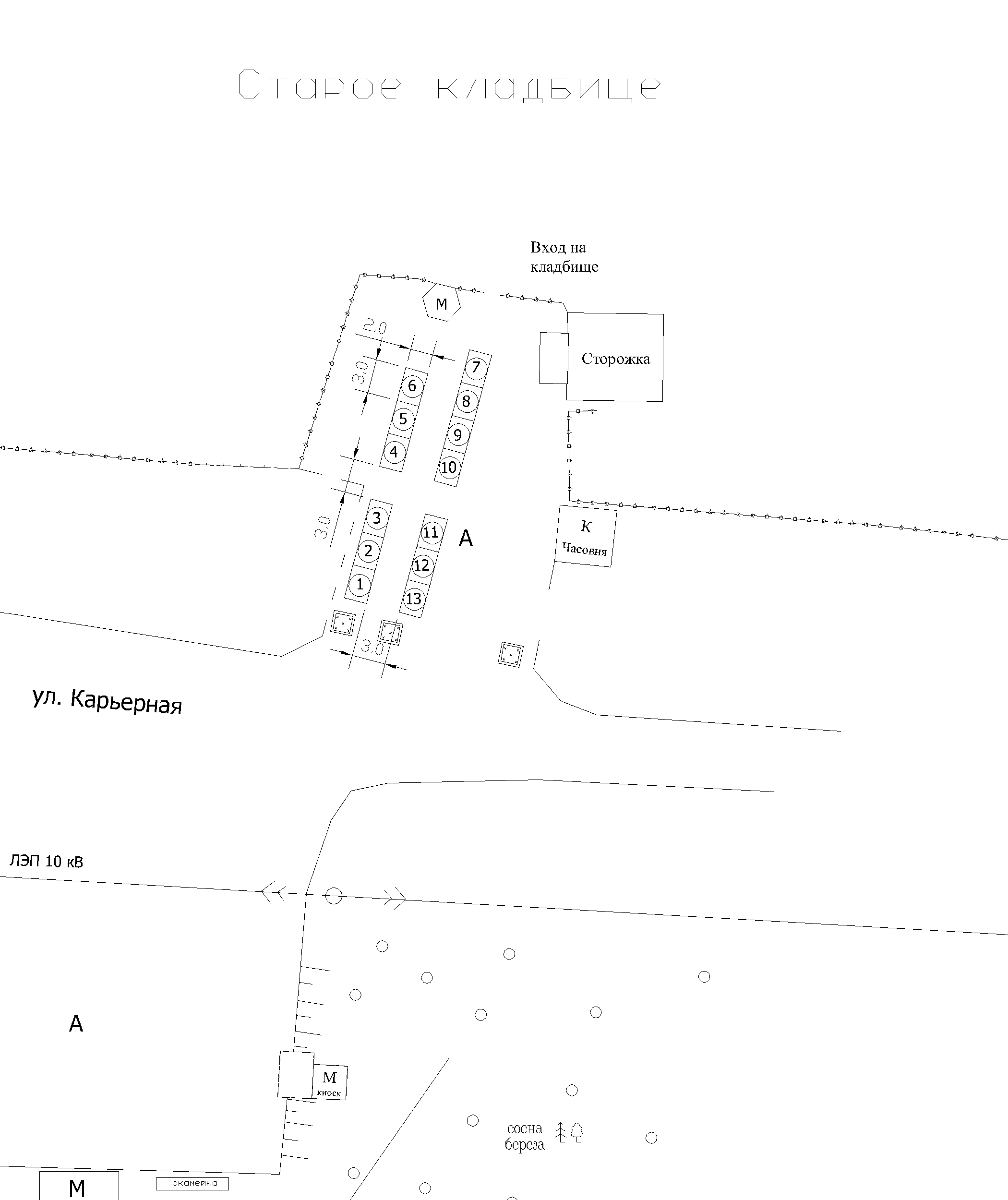 Обозначения1-13 торговые места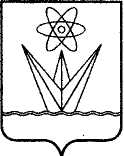 АДМИНИСТРАЦИЯЗАКРЫТОГО АДМИНИСТРАТИВНО – ТЕРРИТОРИАЛЬНОГО ОБРАЗОВАНИЯ ГОРОДА ЗЕЛЕНОГОРСКА КРАСНОЯРСКОГО КРАЯП О С Т А Н О В Л Е Н И ЕАДМИНИСТРАЦИЯЗАКРЫТОГО АДМИНИСТРАТИВНО – ТЕРРИТОРИАЛЬНОГО ОБРАЗОВАНИЯ ГОРОДА ЗЕЛЕНОГОРСКА КРАСНОЯРСКОГО КРАЯП О С Т А Н О В Л Е Н И ЕАДМИНИСТРАЦИЯЗАКРЫТОГО АДМИНИСТРАТИВНО – ТЕРРИТОРИАЛЬНОГО ОБРАЗОВАНИЯ ГОРОДА ЗЕЛЕНОГОРСКА КРАСНОЯРСКОГО КРАЯП О С Т А Н О В Л Е Н И ЕАДМИНИСТРАЦИЯЗАКРЫТОГО АДМИНИСТРАТИВНО – ТЕРРИТОРИАЛЬНОГО ОБРАЗОВАНИЯ ГОРОДА ЗЕЛЕНОГОРСКА КРАСНОЯРСКОГО КРАЯП О С Т А Н О В Л Е Н И ЕАДМИНИСТРАЦИЯЗАКРЫТОГО АДМИНИСТРАТИВНО – ТЕРРИТОРИАЛЬНОГО ОБРАЗОВАНИЯ ГОРОДА ЗЕЛЕНОГОРСКА КРАСНОЯРСКОГО КРАЯП О С Т А Н О В Л Е Н И Е30.03.2017г. Зеленогорскг. Зеленогорск№73-п№ п/пНаименование мероприятияСрок исполненияОтветственный1Подготовка и направление для публикации в газете «Панорама» и размещения в сети «Интернет» на официальном сайте Администрации ЗАТО г. Зеленогорска (www.zeladmin.ru) информации о проведении ярмаркидо 03.04.2017Отдел экономики Администрации ЗАТО г. Зеленогорска2Организация информирования хозяйствующих субъектов и граждан об организации ярмарки, режиме ее работыдо 05.04.2017Отдел экономики Администрации ЗАТО г. Зеленогорска3Прием заявлений для участия в ярмарке, регистрация участников ярмаркис 05.04.2017 до 10.04.2017Отдел экономики Администрации ЗАТО г. Зеленогорска4Выдача уведомлений о регистрации участников ярмаркис 11.04.2017 до 12.04.2017Отдел экономики Администрации ЗАТО г. Зеленогорска5Информирование Отдела МВД России по ЗАТО г. Зеленогорск по вопросу обеспечения охраны общественного порядка в местах проведения ярмаркидо 11.04.2017Отдел экономики Администрации ЗАТО г. Зеленогорска6Организация размещения участников ярмарки с 13.04.2017 по 26.04.2017Отдел экономики Администрации ЗАТО г. Зеленогорска7Организация уборки территории ярмарки, сбора и вывоза мусора в период работы ярмарки с учетом режима работы ярмаркис 13.04.2017 по 26.04.2017ОГХМКУ «Заказчик»Главе Администрации ЗАТО г. ЗеленогорскаА.Я. Эйдемиллеруот _________________________________________________________________________(полное наименование юридического лица, ФИО индивидуального предпринимателя, гражданина)____________________________________________________________________________(ОГРН (для юридического лица), ИНН (для индивидуального предпринимателя), серия, номер, дата выдачи паспорта гражданина Российской Федерации либо иного документа, удостоверяющего личность гражданина (для гражданина))__________________________________________________________________________________________________________________(адрес)Телефоны:Рабочий: +7 (______) _______________;Сотовый: +7 (______) - ______- ____ - ____;ЗАЯВЛЕНИЕПрошу зарегистрировать ___________________________________________________ в качестве участника специализированной ярмарки цветов к «Родительскому дню» в районе:____________________________________________________________________________________________________________________________________________________________________       __________________   /    ________________________                     Дата                                 Подпись                               Расшифровка подписи Приложение № 3 к постановлению Администрации ЗАТО г. Зеленогорскаот 30.03.2017 № 73-пПриложение № 4 к постановлению Администрации ЗАТО г. Зеленогорскаот 30.03.2017 № 73-пПриложение № 5 к постановлению Администрации ЗАТО г. Зеленогорскаот 30.03.2017 № 73-пПриложение № 6 к постановлению Администрации ЗАТО г. Зеленогорскаот 30.03.2017 № 73-пПриложение № 7 к постановлению Администрации ЗАТО г. Зеленогорскаот 30.03.2017 № 73-пПриложение № 8 к постановлению Администрации ЗАТО г. Зеленогорскаот 30.03.2017 № 73-пПриложение № 9 к постановлению Администрации ЗАТО г. Зеленогорскаот 30.03.2017 № 73-п